Welbourn Church of England Primary School‘Believe, Excite, Succeed, Together’Welbourn Church of England Primary School‘Believe, Excite, Succeed, Together’Welbourn Church of England Primary School‘Believe, Excite, Succeed, Together’Emerald ClassEmerald ClassEmerald ClassTopic: Is a castle a safe place to live? Topic: Is a castle a safe place to live? Subject: History 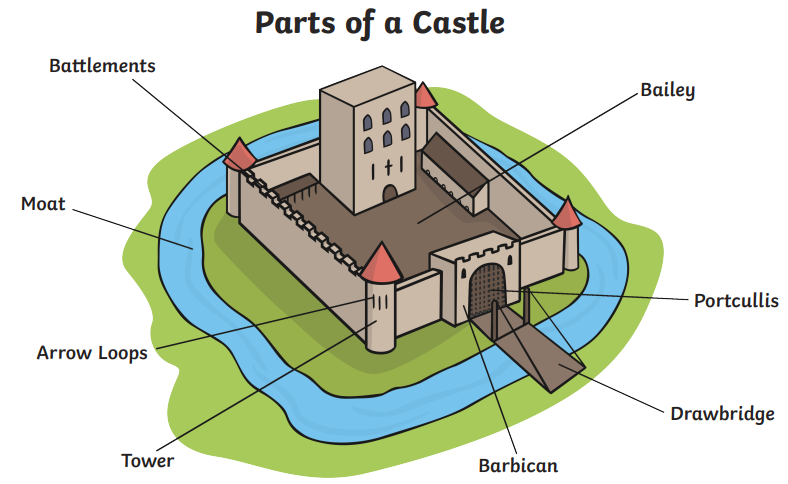 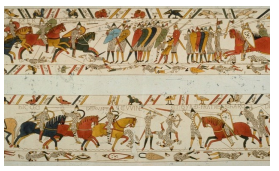 The Bayeux TapestryThe Bayeux TapestryThe Bayeux TapestryImportant personImportant personImportant person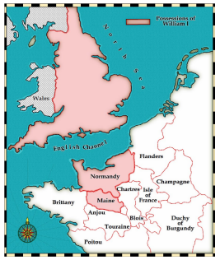 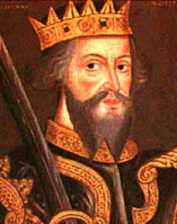 William the conqueror - Became King in 1066 after defeating Harold of Wessex at the Battle of Hastings. Came from Normandy. William the conqueror - Became King in 1066 after defeating Harold of Wessex at the Battle of Hastings. Came from Normandy. William the conqueror - Became King in 1066 after defeating Harold of Wessex at the Battle of Hastings. Came from Normandy. Key knowledgeKey knowledgeKey knowledgeThe Lord and the Lady would run the castle and be of a high important rank, often being close to the King and Queen.The Lord and the Lady would run the castle and be of a high important rank, often being close to the King and Queen.The Lord and the Lady would run the castle and be of a high important rank, often being close to the King and Queen.The cook would make all the meals for those living in the castle.The cook would make all the meals for those living in the castle.The cook would make all the meals for those living in the castle.The Musician would entertain the Lord and Lady and their guests during big feasts.The Musician would entertain the Lord and Lady and their guests during big feasts.The Musician would entertain the Lord and Lady and their guests during big feasts.Key VocabularyKey VocabularyKey VocabularyCastleA large building, typically of the medieval period, fortified against attack with thick walls, battlements, towers, and in many cases a moat. A large building, typically of the medieval period, fortified against attack with thick walls, battlements, towers, and in many cases a moat. Medieval Period of time 11th century until 16th century. Period of time 11th century until 16th century. KingMale ruler of a country. Can be husband to Queen.Male ruler of a country. Can be husband to Queen.QueenFemale ruler of a country. Can be wife to a King. Female ruler of a country. Can be wife to a King. Lord and ladyImportant people of high rank who run and own the castles. Lords are men and Ladies are women.Important people of high rank who run and own the castles. Lords are men and Ladies are women.BattlementsThe top of the castle wall with raised sections and lowered sections to allow people to fire arrows at their opponents in battle.The top of the castle wall with raised sections and lowered sections to allow people to fire arrows at their opponents in battle.PortcullisA strong iron gate that can be raised to allow the drawbridge to be lowered.A strong iron gate that can be raised to allow the drawbridge to be lowered.DrawbridgeA bridge that can be lowered or raised to enter and exit a castle. A bridge that can be lowered or raised to enter and exit a castle. MoatA deep ditch that surrounds a castle. It can be filled with or without water.A deep ditch that surrounds a castle. It can be filled with or without water.TurretsA small tower built on the castle, at the corner or on top of a larger tower.A small tower built on the castle, at the corner or on top of a larger tower.KeepFortified tower built within castles for defence.Fortified tower built within castles for defence.BaileyThe outer wall of a castle.The outer wall of a castle.TaxesMoney given to the government to help rule the country.Money given to the government to help rule the country.